GENERAL INFORMAYION :Reference Voltage Us                                                          Ud = Um - UpBandwidth Us                                                                    Up = Us ± Uz ± Uci = UrevTime delay T1                                                                       Us = Reference Voltage Time delay T2                                                                       Uz = Line Drop CompensationOvercurrent blocking I>                                                     Uci = Circulating Current compensationUndervoltage blocking U<                                                Urev = Reduce Set Voltage valueOvervoltage detection U>                                                 Ud = Difference VoltageUr line drop compensation                                                Up = Control VoltageUx line drop compensationChecksum of switchgroup SGF1Checksum of switchgroup SGF2Reduce Set Voltage (RSV)MECHANICAL CHECKS AND VISUAL INSPECTION:ELECTRICAL TESTS:        With relay energized conditionOPERATING VALUE CHECK:Rated Voltage = 100 VCAL ∆Us = (U2-U1)/(U1+U2) *100  REG=(U1+U2)/2SGF1/7= 0 & SGF1/8 = 0	                ( Un=100 V )SGF1/7= 1 & SGF1/8 = 0          	    ( Un=110 V )                                                                                      SGF1/7= 0 & SGF1/8 = 1                    ( Un=120 V )OPERATING TIME CHECK (T1):∆Us = 2% x Un            T2 = 0                  Un = 100 V                    Us = 1.0 x UnInverse time calculation :  T1 /2(B-1)                                            B=Ud / ∆UsSGF1/5= 0     Definite Time      &         SGF1/5= 1                           Inverse Time 	          OPERATING TIME CHECK (T2):∆Us = 2% x Un                      T1 = 15                         Un = 100 VUs = 1.0 x UnInverse time calculation :  T1 /2(B-1)                                            B=Ud / ∆UsOPERATING PULSE DURATION (OPD) :UNDERVOLTAGE BOLCKING U<:∆Us = 2% x Un                T1 = 0                           T2 = 0                 Un = 100 V                       Us = 1.0 x Un  SGF2/4= 1,                     Binary Output Contact = X2 (5,6)OVERVOLTAGE DETECTION U>:∆Us = 2% x Un                T1 = 0                           T2 = 0                 Un = 100 V                       Us = 1.0 x Un  SGF2/5 = 1,                     SGF2/2 = 0,                 Binary Output Contact = X2 (7,8)OVERCURRENT BOLCKING I>:∆Us = 2% x Un                T1 = 0                           T2 = 0                 Un = 100 V                       Us = 1.0 x Un               In = 1 A  SGF2/5 = 1,                     SGF2/2 = 0,                Binary Output Contact = X2 (7,8)LINE DROP COMPENSATION CHECK (LDC):∆Us = 5% x Un                T1 = 0                           T2 = 0                 Un = 100 V                       Us = 1.0 x Un               In = 1 A UR & UX = 0UX =0 Angle between V& I  set at 0o for R compensation CAL ∆Us = (U2-U1)/(U1+U2) *100  REG=(U1+U2)/2 UNn=Un + URUR =0Angle between V& I  set at 90o for R compensation CAL ∆Us = (U2-U1)/(U1+U2) *100  REG=(U1+U2)/2 UNn=Un +UXUR =0Angle between V& I  set at 270o for R compensation CAL ∆Us = (U2-U1)/(U1+U2) *100  REG=(U1+U2)/2 UNn=Un –UX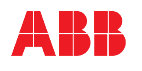 